			Volunteer Application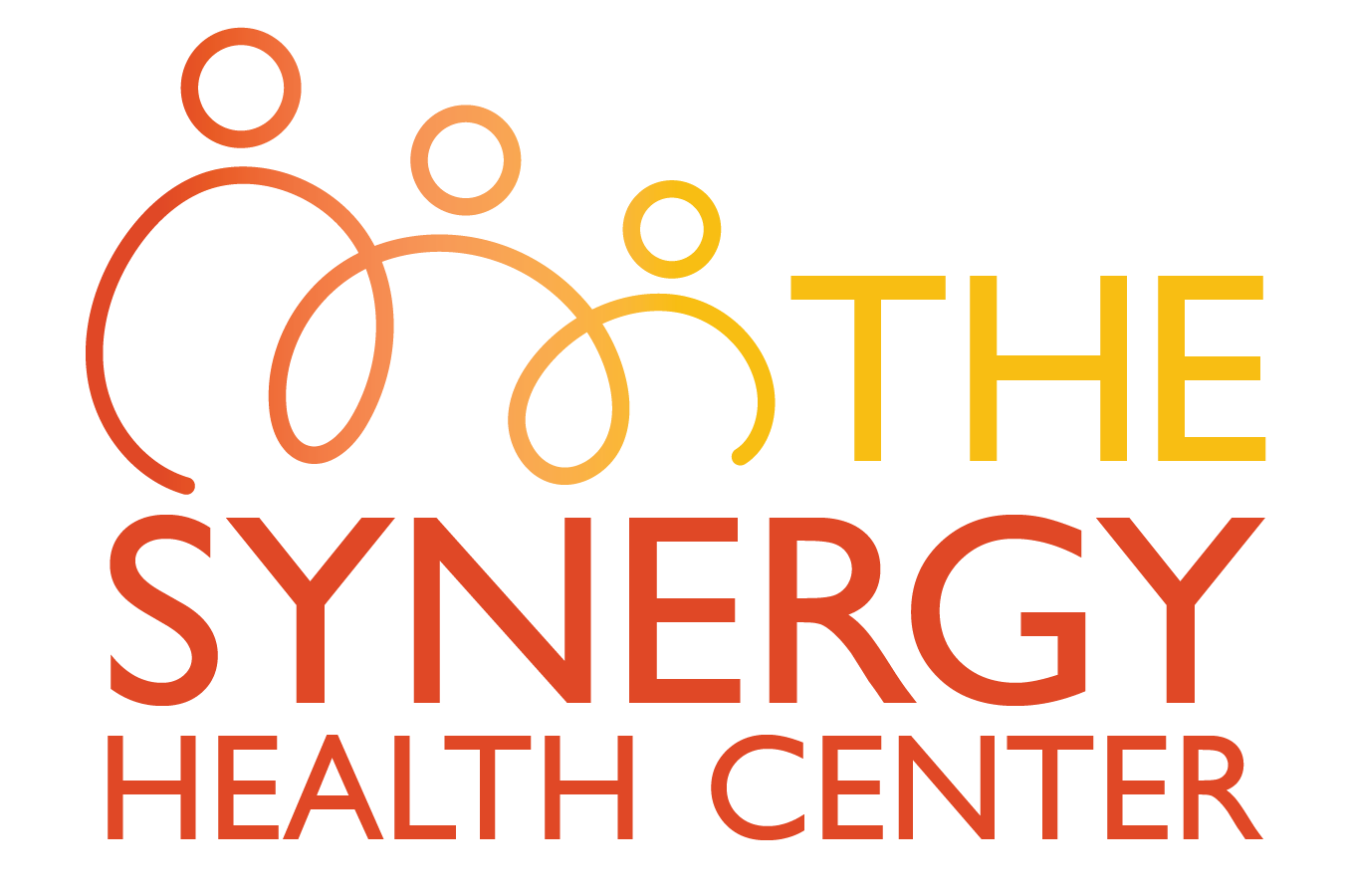 Contact InformationName:Street Address:City, ST ZIP Code:Phone:E-Mail Address:AvailabilityWhen are you available for volunteer assignments?___ :_____ to ___:_____ Monday                            ___ :_____ to ___:_____ Thursday___ :_____ to ___:_____ Tuesday                           ___ :_____ to ___:_____ Friday___ :_____ to ___:_____ Wednesday                      ___ :_____ to ___:_____ SaturdaySpecial Skills or QualificationsSkills and qualifications can be acquired through employment, previous volunteer work, or other activities such as hobbies or sports. What skills or qualifications do you have as a volunteer?Previous Volunteer ExperienceHave you worked as a volunteer before? If so, what did you do?Emergency ContactName:Street Address:City, ST ZIP Code:Phone:E-Mail Address:Our PolicyIt is the policy of this organization to provide equal opportunities without regard to race, color, religion, national origin, gender, sexual preference, age, or disability.Thank you for completing this application form and for your interest in volunteering with us.Agreement and SignatureBy submitting this application, I affirm that the facts set forth in it are true and complete. I understand that if I am accepted as a volunteer, any false statements, omissions, or other misrepresentations made by me on this application may result in my immediate dismissal.Signature:_________________________________ Date:_____________